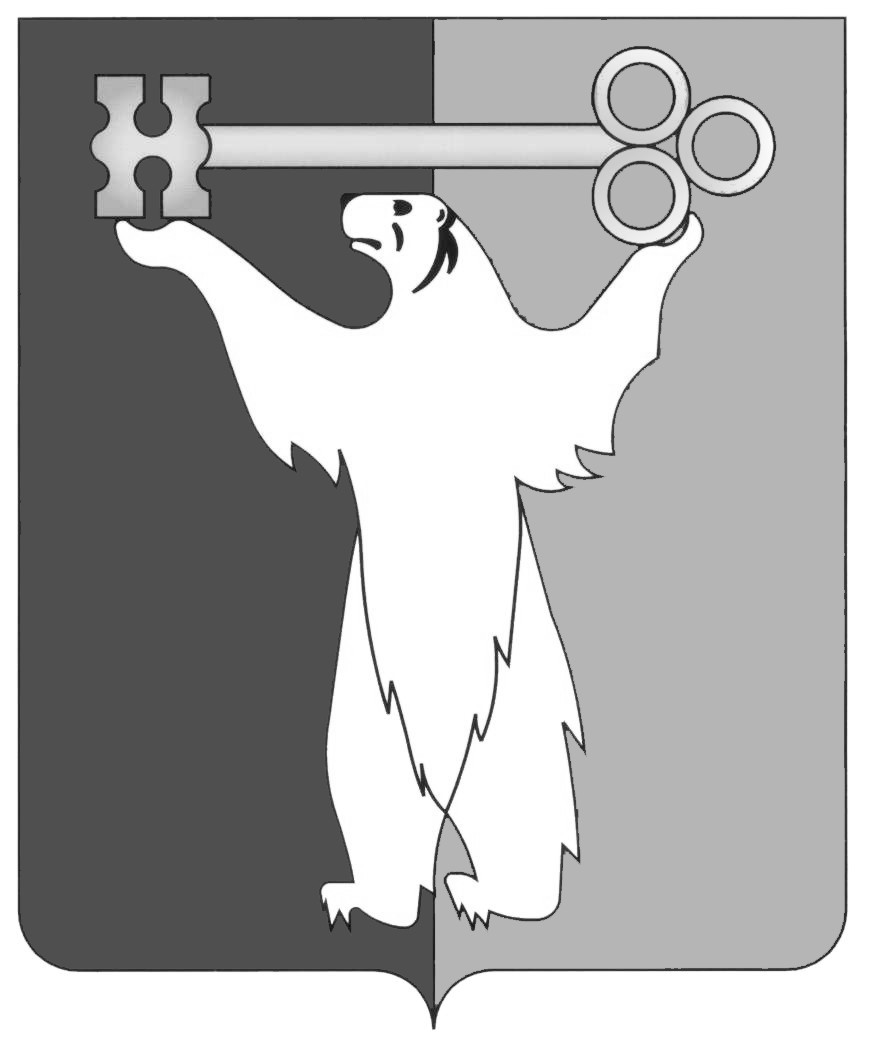 РОССИЙСКАЯ ФЕДЕРАЦИЯКРАСНОЯРСКИЙ КРАЙНОРИЛЬСКИЙ ГОРОДСКОЙ СОВЕТ ДЕПУТАТОВР Е Ш Е Н И ЕО досрочном прекращении полномочий депутата Городского Совета Камагина О.И.В соответствии со статьей 31 Устава муниципального образования город Норильск, личным заявлением депутата Камагина О.И., Городской СоветРЕШИЛ:1. Досрочно прекратить полномочия депутата Камагина Олега Ивановича, избранного по единому избирательному округу от общетерриториального списка кандидатов, выдвинутого избирательным объединением Местное отделение Политической партии «Справедливая Россия» в городе Норильске Красноярского края, согласно заявлению.2. Решение вступает в силу со дня принятия.3. Решение опубликовать в газете «Заполярная правда».« 24 » мая 2016 года№ 31/4-693Глава города НорильскаО.Г. Курилов